Рассаживайтесь поудобнее, Места занимайте скорей.На праздник «Дорожная азбука»Мы приглашаем детей!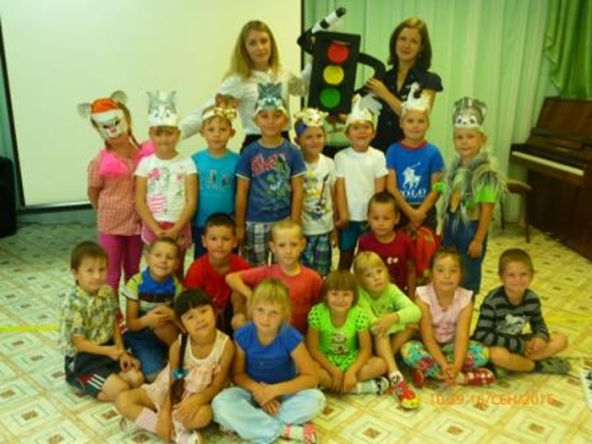 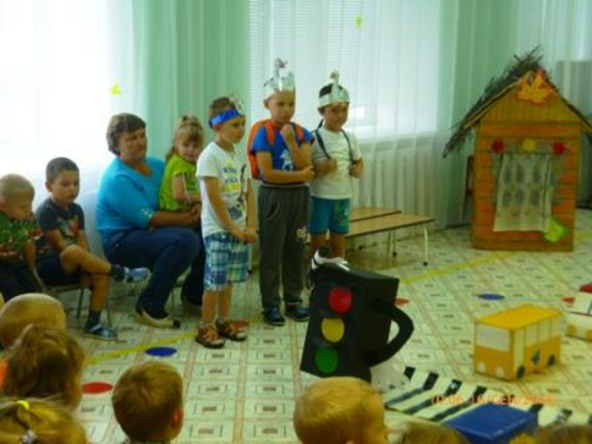 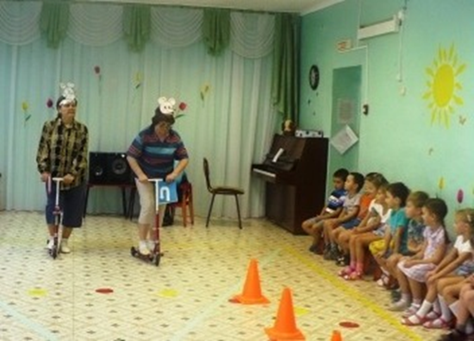 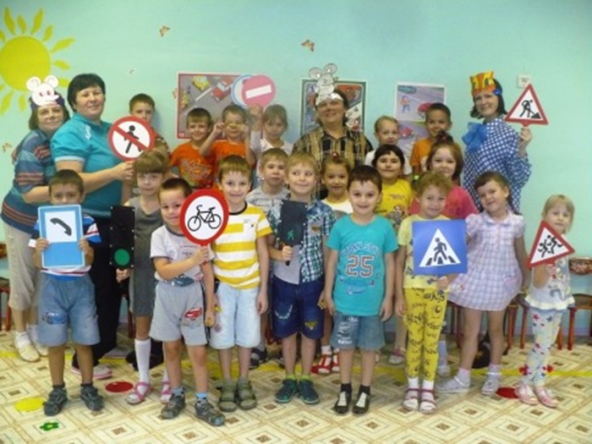 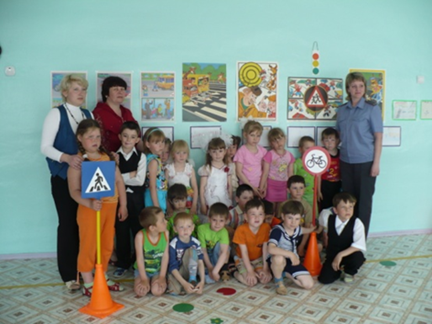 Правила движения, все без исключения,Знать должны зверюшки:Барсуки и хрюшки, зайцы и тигрята,Пони и котята.Вам, ребята, тоже, все их надо знать.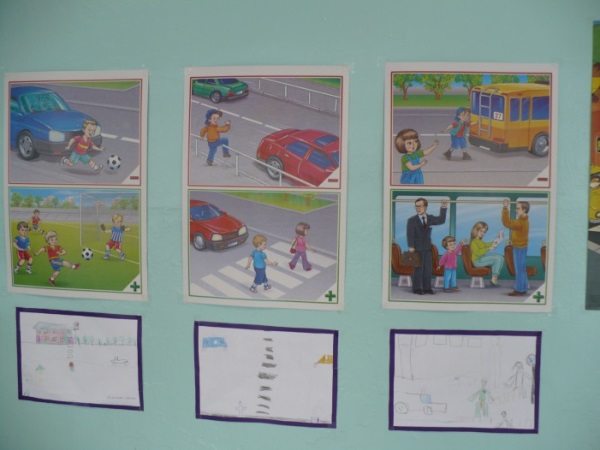 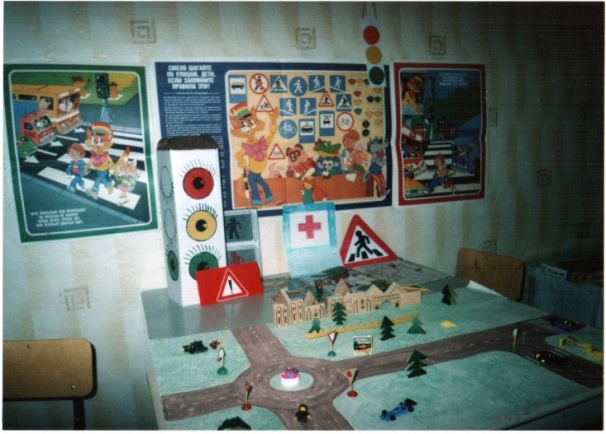 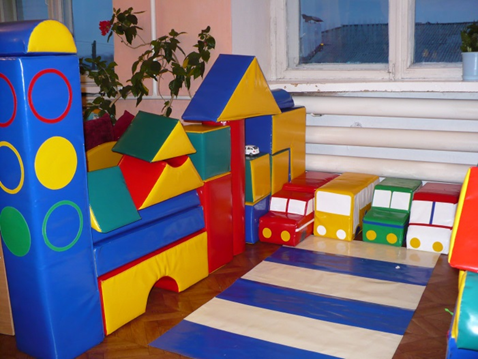 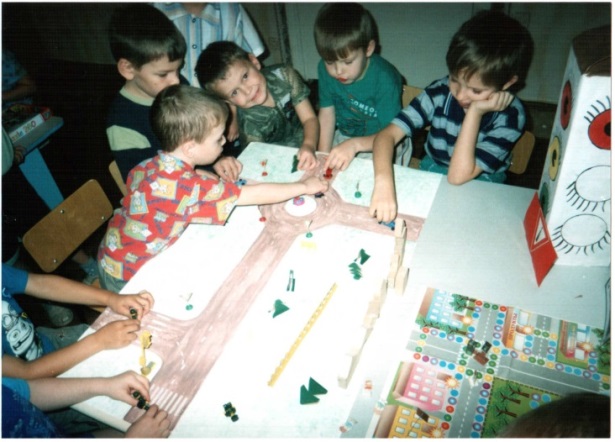 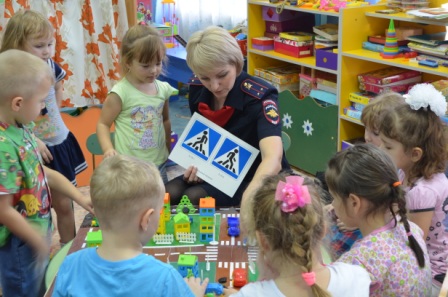 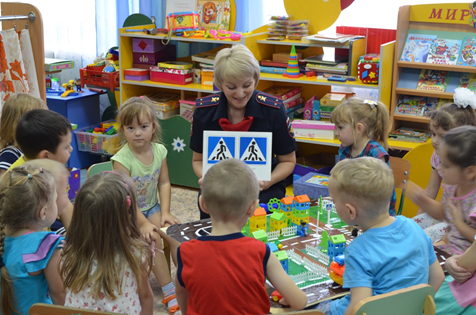 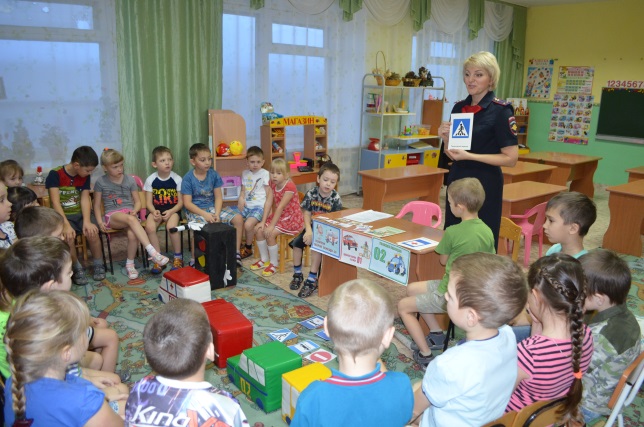 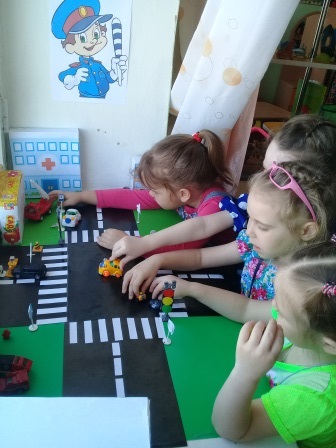 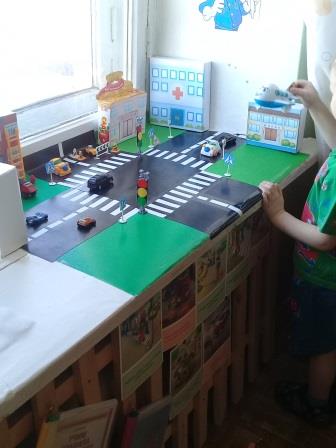 